PRESENTACIÓN DE SOLICITUDES PARA O ACCESO “CAMPAMENTO VERÁN” DA AULA CONCILIA 2022Lugar de entrega das solicitudes: Rexistro Oficinas Municipais ou Sede Electrónica.Prazo de entrega: do 9 de maio ao 27 de maio.Publicación das listas provisonais de admitidos: 10 de xuño, no blog da aula.Prazo subsanación de erros: ata o 14 de xuño,Publicación das lista definitivas: 16 de xuño. Requisitos imprescindibles:Ser país/nais traballadores/as con fillos/as  de 3 a 12 anos. Nenos e nenas nados entre o 2.010 e 2.018 (cursando actualmente 4º de Educación Infantil ata 6º de Educación Primaria).Que os proxenitores se atopen en situación de incompatibiliadade horaria para o coidado dos seus fillos/as.Que o/a proxenitor/a solicitante e o/a neno/a estean empadroados/as no Concello do Pereiro de Aguiar.DOCUMENTACIÓN A ENTREGARSolicitude cumprimentada e asinada (poderán descargala da páxina web do concello www.concellopereiro.com ou neste enlace)Copia do DNI do/a solicitanteCopia da tarxeta sanitaria do neno/a.Certificado/s de empresa, no/s que figure o horario laboral dos dous proxenitores.Declaración IRPF do ano 2020, ou certificado de non tela presentada (negativo de facenda).Vida laboral (ou outra documentación acreditativa da situación en activo, ou similar ) de ambos proxenitores.Os Autónomos: Recibo do último mes de pagamento da cota da Seguridade Social na que figure como autónomo.No caso de familias monoparentais: acreditación correspondente.O número de prazas ofertadas é de 75, condicionadas ás normas establecidas por parte da Administración en función da situación epidemiolóxica.As prazas para a participación no Programa serán outorgadas tendo en conta a situación socioeconómica de cada familia (IRPF 2020, ata 6,5 veces o IPREM).Tfno. de información 988 25 93 85No Pereiro de Aguiar, 6 de Maio de 2022O alcaldeLuis Menor Pérez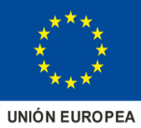 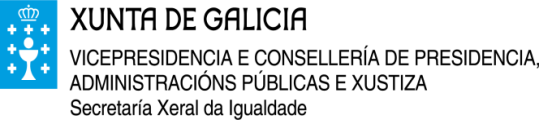 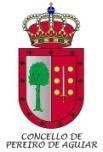 PROGRAMA DE FOMENTO DA CONCILIACIÓN CAMPAMENTO VERÁN de 2022CONCELLO DO  PEREIRO DE  AGUIARDATOS DO/A MENORNome e apelidos______________________________________________Data de nacemento: ____________________________ e idade__________Alerxias ou intolerancias alimentarias coñecidas: NON         SI         En caso afirmativo describilas:_______________________________________________________________________________________________________________________________________________________DATOS DA NAI/PAI OU TITOR/A LEGAL (obrigatorio cubrir todos os campos)Nome e apelidos: _____________________________________________________________Teléfono de contacto:_________________________/________________________DNI: _____________________________Correo electrónico de contacto: _________________________________________________Enderezo: ____________________________________________________________________Localidade: _______________________________________ Código Postal: _____________Hora aproximada de recollida dos nenos:________________________________________Autorizados/as para recoller o/a neno/a:1º. Nome e apelidos____________ ___________Tipo de relación__________ DNI_____________    2º. Nome e apelidos____________ ___________Tipo de relación__________ DNI_____________Solicito praza para a asistencia do/a meu fillo/a ás actividades do Programa Concilia.Autorizo a consulta dos datos do padrón municipal deste concello.E para que así conste asino a presente folla de inscrición en:O Pereiro de Aguiar,  _____ de ______________ de 2022Asdo: _________________________________En base á “Lei orgánica do 5 de maio de protección civil del derecho al honor, a la intimidad personal y familiar y a la propia imagen”, autorizo ás monitoras dos obradoiros que se realizan durante o Verán no Programa Concilia a tomar fotografías e facer vídeos ao meu fillo/a……………………………………………………… do que son titor/a , para o seu posible uso na páxina do Concello, nas diferentes webs da aula (blog, facebook, … etc) , ou na propia aula.SI  autorizo á toma de fotografíasNON autorizo á toma de fotografíasSABE nadarNON SABE nadarO Pereiro de Aguiar, ………..de…………………..de 2022Asdo: _________________________________Recordade que todos os anos sodes moitos os solicitantes do servizo. Por iso, para un bó funcionamento do mesmo e para que todos teñan posibilidades de acceder a el, riscade SÓ as semanas imprescindibles para vós.RISCAR SÓ AS SEMANAS NAS QUE SE VAI EMPREGAR O SERVIZOdo 23 de xuño ao 1 de xullo (24 festivo, non haberá aula)do 4  ao 8 de xullodo 11 ao 15 de xullodo 18 ao 22 de xullodo 26 ao 29 de xullodo 1 ao 5 de agostodo 8 ao 12 de agostodo 16 ao 19 de agostodo 22 ao 26 de agostodo 29 de agosto ao 2 de setembrodo 5 de setembro ao inicio do curso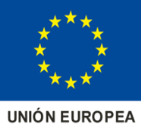 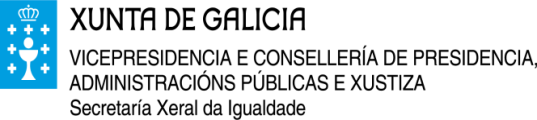 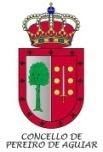 DECLARACIÓN RESPONSABLED/Dª _________________________________________________________                           Con DNI__________________________ titor/a do/a neno/a __________________________________________________________________DECLARO:Que non está diagnosticado/a  de COVID-19, non presenta sintomatoloxía asociada a este virus (tose, febre, dificultade ao respirar, etc...) e/ou non padece ningunha outra enfermidade contaxiosa.Acepto as normas de hixiene e prevención que se van desenvolver durante a actividade.Acepto notificar inmediatamente á organización calquera problema de saúde vinculado ao COVID-19 ou a calquera outra enfermidade durante o transcurso da actividade.O Pereiro de Aguiar,  _____ de ______________ de 2022Información sobre protección de datos De acordo co establecido pola normativa vixente en materia de protección de datos, informámoslle de que o responsable de tratamento dos seus datos personais é o Concello do Pereiro de Aguiar, con dirección en Praza do Concello, 1, 32710 O Pereiro de Aguiar (Ourense), concello.pereirodeaguiar@eidolocal.es.1.- Dpo: O delegado de Protección de datos do Concello do Pereiro de Aguiar é Servicios de Adaptación Continua en Protección de Datos RB, S.L., co que poderá contactar en concello.pereirodeaguiar@eidolocal.es.2.- Finalidade do tratamento: Os datos serán utilizados para prestarlle o servizo solicitado na presente instancia.O feito de que non nos facilite parte da información solicitada poderá supoñer a imposibilidade de prestarlle o servizo solicitado.Prazo de conservación: os datos facilitados conservaranse durante o tempo necesario para poder atender a súa solicitude, así como para dar cumprimento legal ás xestións administrativas derivadas da prestación do servizo.3.- Lexitimación: Este tratamento de datos persoais está lexitimado polo consentimento que nos outorga ao realizar a solicitude de prestación do servizo.4.- Destinatarios de cesións: O Concello do Pereiro de Aguiar non cederá os seus datos de carácter persoal.5.- Dereitos: Ten dereito a acceder, rectificar ou suprimir os datos erróneos, solicitar a limitación do tratamento dos seus datos, así como opoñerse ou retirar o consentimento en calquera momento e solicitar a portabilidade dos mesmos.O Concello do Pereiro de Aguiar dispón de formularios específicos para facilitarlle o exercicio dos seus dereitos. Pode presentar a súa propia solicitude ou solicitar os nosos formularios nas nosas instalacións ou por correo electrónico en concello.pereirodeaguiar@eidolocal.es, sempre acompañados dunha copia do seu DNI para acreditar a súa identidade.A presente comunicación correctamente formalizada producirá efectos desde a data da súa presentación no Rexistro ou calquera medio válido, segundo o artigo 16 da Lei 39/2015, do 1 de outubro, de procedemento administrativo común das administracións públicas.No Pereiro de Aguiar, a ____ de _______________ de 2022.Sinatura do/a solicitante